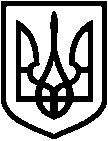 СВАТІВСЬКА РАЙОННА ДЕРЖАВНА АДМІНІСТРАЦІЯ ЛУГАНСЬКОЇ ОБЛАСТІРОЗПОРЯДЖЕННЯголови районної державної адміністрації27.06.2018	м. Сватове	№ 457Розглянувши заяву гр. Я              від 11 травня 2018 року (додається) про затвердження технічної документації із землеустрою щодо встановлення меж земельної ділянки в натурі (на місцевості), розташованої за межами населених пунктів, на території, яка за даними державного земельного кадастру враховується в Містківській сільській раді Сватівського району Луганської області, розроблену ПП «ЗЕМЛЯ СЛОБОЖАНЩИНИ», керуючись статтями 17, 81 Земельного кодексу України, пунктами 2, 16, 17 Перехідних положень Земельного кодексу України, Законами України «Про порядок виділення в натурі (на місцевості) земельних ділянок власникам земельних часток (паїв)», «Про землеустрій», статтями 21, 41 Закону України «Про місцеві державні адміністрації», враховуючи Витяг з Державного земельного кадастру про земельну ділянку НВ-4402372732018, дата формування 06 квітня 2018 року (додається), та розпорядження голови Сватівської райдержадміністрації від 09 січня 2018 року № 6 «Про надання дозволу на виготовлення технічної документації із землеустрою щодо встановлення меж земельної ділянки в натурі (на місцевості) гр. Я             (сіножаті поліпшені, пай № 161, Містківська сільська рада)»:1. Затвердити «Технічну документацію із землеустрою щодо встановлення меж земельної ділянки в натурі (на місцевості) громадянину України Я         , за цільовим призначенням: для ведення товарного сільськогосподарського виробництва, за адресою: Луганська область, Сватівський район, Містківська сільська рада, пай № 161».2. Передати у власність земельну ділянку № 161 з кадастровим номером 4424084000:15:003:0408, загальною площею 0,4783 га, громадянці Я              , власниці земельної частки (паю), із земель 






колгоспу ім. Дзержинського, розташовану за межами населених пунктів, на території, яка за даними державного земельного кадастру враховується у Містківській сільській раді Сватівського району Луганської області, для ведення товарного сільськогосподарського виробництва. 	3. Рекомендувати громадянці Я          оформити право власності відповідно до діючого законодавства.Перший заступник голови,в.о. голови райдержадміністрації	О.В.ЛибаПро затвердження технічної документаціїіз землеустрою щодо встановлення меж земельної ділянки в натурі (на місцевості) гр. Я            (сіножаті, пай № 161, Містківська сільська рада)